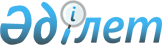 Об утверждении Плана по управлению пастбищами и их использованию по Аблакетскому сельскому округу на 2023-2024 годыРешение Уланского районного маслихата Восточно-Казахстанской области от 9 июня 2023 года № 26
      В соответствии со статьями 8, 13 Закона Республики Казахстан "О пастбищах" от 20 февраля 2017 года, подпунктом 15) пункта 1 статьи 6 Закона Республики Казахстан от 23 января 2001 года "О местном государственном управлении и самоуправлении в Республике Казахстан", Уланский районный маслихат РЕШИЛ:
      1. Утвердить План по управлению пастбищами и их использованию по Аблакетскому сельскому округу на 2023-2024 годы, согласно приложению к настоящему решению.
      2. Настоящее решение вводится в действие по истечении десяти календарных дней после дня его первого официального опубликования. План по управлению пастбищами и ихиспользованию по Аблакетскому сельскому округуна 2023-2024 гг.
      План по управлению пастбищами и их использованию по Аблакетскому сельскому округуна 2023-2024 годы (далее - План) разработан в соответствии с Законом Республики Казахстан "О местном государственном управлении и самоуправлении в Республике Казахстан"от 23 января 2001 года, Законом Республики Казахстан "О пастбищах"от 20 февраля 2017 года, приказом Заместителя Премьер-Министра Республики Казахстан - Министра сельского хозяйства Республики Казахстан от 24 апреля 2017 года № 173 "Об утверждении Правил рационального использования пастбищ" (зарегистрирован в Реестре государственной регистрации нормативных правовых актов № 15090), приказом Министра сельского хозяйства Республики Казахстан от 14 апреля 2015 года№ 3-3/332 "Об утверждении предельно допустимой нормы нагрузки на общую площадь пастбищ" (зарегистрирован в Реестре государственной регистрации нормативных правовых актов № 11064).
      Для организации плана по управлению пастбищами и их использованию составлена:
      - схема расположения пастбищ на территории Аблакетского сельского округа в разрезе категории земель, собственников земельных участков и землепользователей (приложение 1);
      - приемлемые схемы пастбищеоборотов (приложение 2);
      - карта с обозначением внешних и внутренних границ и площадей пастбищ (приложение 3);
      - схема доступапастбищепользователей к водным источникам (приложение 4);
      - схема перераспределения пастбищ для размещения поголовья сельскохозяйственных животных физических и юридических лиц у которых отсутствуют пастбища и перемещение его на предоставляемые участки (приложение 5);
      - схема размещения поголовья сельскохозяйственных животных на отгонных пастбищах физических и юридических лиц (приложение 6);
      - календарный график по использованию пастбищ, устанавливающий сезонные маршруты выпаса и передвижения сельскохозяйственных животных (приложение 7).
      План принят с учетом сведений о состоянии геоботанического обследования пастбищ, сведений о ветеринарно-санитарных объектах, данных о численности поголовья сельскохозяйственных животных с указанием их владельцев - пастбищепользователей, физических и (или) юридических лиц, данных о количестве гуртов, отар, табунов, сформированных по видам и половозрастным группам сельскохозяйственных животных, сведений о формировании поголовья сельскохозяйственных животных для выпаса на отгонных пастбищах, особенностей выпаса сельскохозяйственных животных на культурных и аридных пастбищах, сведений о сервитутах для прогона скота и иных данных, предоставленных государственными органами, физическими и (или) юридическими лицами.
      Аблакетский сельский округ расположен в центральной части Уланского района вдоль левого берега реки Иртыш, в горно-степной и сухостепной зонах.
      Горно-степная зона подразделяется на горную лугово-степную, предгорную степную умеренно-влажную и степную умеренно-засушливую подзоны. Климат умеренно-засушливый, умеренно жаркий, со среднегодовым количеством осадков 360-390 мм. Температура воздуха самая низкая –45, самая высокая +40. Среднегодовая температура +10. Относительная влажность - 68 %. Преобладают ветры юго-восточные и северо-западного направления, со среднегодовой скоростью 2,7 м/сек.
      Почвы темно-каштановые, горные черноземы южные, черноземы обыкновенные, черноземы южные, горные черноземы выщелоченные и обыкновенные.
      Растительный покров представляет собой: ковыльно-типчаково-полынные, ковыльно-типчаково-разнотравные, разнотравно-злаковые, мягкостебельные и кустарниково-дерновинно-злаковые с разнотравьем.
      Устойчивый снежный покров устанавливается в середине ноября, сходит в первой декаде апреля. Продолжительность безморозного периода 130-150 дней.
      Гидрография представляет собой бассейн реки Иртыш. Наиболее крупные реки: Уранхай, Сибинка и множества других ручьев.
      Административный центр село Сагыр находится в 23,0кмк югу-востоку от районного центра поселка Касыма Кайсенова.
      Аблакетский сельский округ занимает 82898,9 гектар площади, в том числе: пашни – 5352,2 гектар, пастбища – 51395,3 гектар, сенокосы – 9436,5 гектар.
      По категориям земли подразделяются на:
      земли сельскохозяйственного назначения – 61634,1 гектар;
      земли населенных пунктов –6028,0 гектар;
      земли промышленности, транспорта, связи, для нужд космической деятельности, обороны, национальной безопасности и иного несельскохозяйственного назначения– 8,7 гектар;
      земли особо охраняемых природных территорий – 73,0 гектар;
      земли запаса –4518,0 гектар.
      На 1 октября 2022 года в Аблакетском сельском округе поголовье сельскохозяйственных животных составляет: крупного рогатого скота 8852 голов, из них маточное поголовье 4776 голов, мелкого рогатого скота 12873 голов, лошадей 4172 голов (таблица № 1).
      Для ветеринарного обслуживания сельскохозяйственных животных и птиц в округе организовано: ветеринарных пунктов – 1, скотомогильников – 2.
      Для обеспечения сельскохозяйственных животных по Аблакетскому сельскому округу имеются всего 51395,3гектар пастбищных угодий, в черте населенных пунктов числится 4970 гектарпастбищ.
      На основании вышеизложенного, согласно статьи 15 Закона Республики Казахстан "О пастбищах" для нужд местного населения Аблакетского сельского округапо содержанию маточного (дойного) поголовья сельскохозяйственных животных при имеющихся пастбищных угодьях населенного пункта в размере 5355 гектар, потребность составляет9846 гектар (таблица № 2), нехватка 4491 га которое планируется восполнить за счет стойлового содержания животных.
      Для выпаса скота местного населения Аблакетского сельского округа предоставлено 4970 гектар.
      Имеется потребность пастбищных угодий по выпасу других сельскохозяйственных животных местного населения в размере 22642 гектар, при норме нагрузки на голову КРС – 4,5 га/гол., МРС – 0,9 га/гол., лошадей – 5,4 га/гол (таблица № 3).
      Сложившуюся потребность пастбищных угодий в размере 23007 гектар необходимо восполнить за счет выпаса сельскохозяйственных животных населения на отгонных пастбищах учетного квартала 05-079-002.
      Поголовье в ТОО, крестьянских и фермерских хозяйствах Аблакетского сельского округа составляет: крупного рогатого скота 4979 голов,мелкого рогатого скота 5870 голов, лошадей 3520 голов (таблица № 4).
      Площадь пастбищ ТОО, крестьянских и фермерских хозяйств составляет 29113,7 гектар. Предоставленные пастбища покрывают потребность пастбищ. Схема (карта)  расположения пастбищ на территории Аблакетского сельского округа в разрезе категорий земель, собственников земельных участков и землепользователейна основании правоустанавливающих документов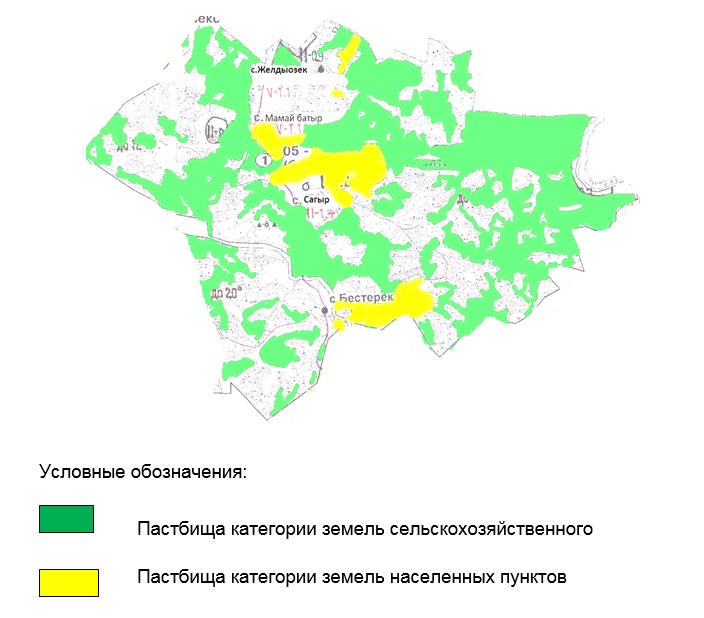  Список собственников земельных участков, прилагаемый к схеме (карте) расположения пастбищ Аблакетского сельского округа Список землепользователей земельных участков, прилагаемый к схеме (карте) расположения пастбищ Аблакетского сельского округа
      Расшифровка аббревиатур:
      КРС-крупный рогатый скот;
      МРС-мелкий рогатый скот. Приемлемыесхемы пастбищеоборотов Карта с обозначением внешних и внутренних границ и площадей пастбищ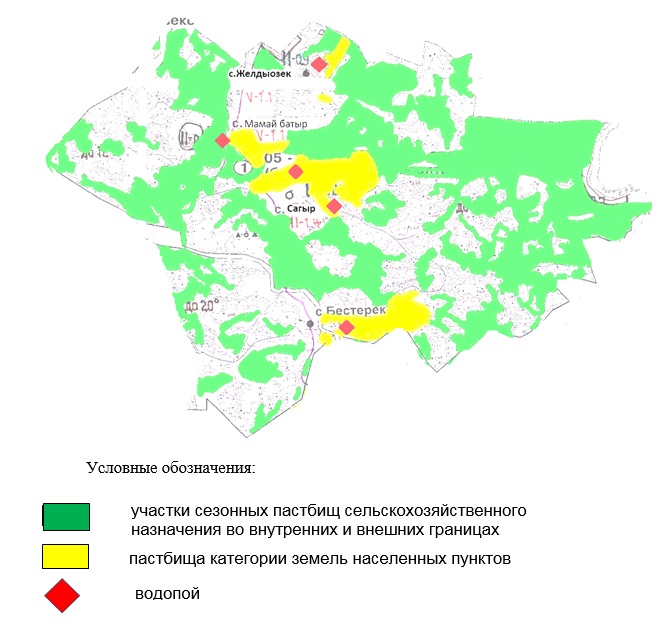  Схема доступа пастбищепользователей к водным источникам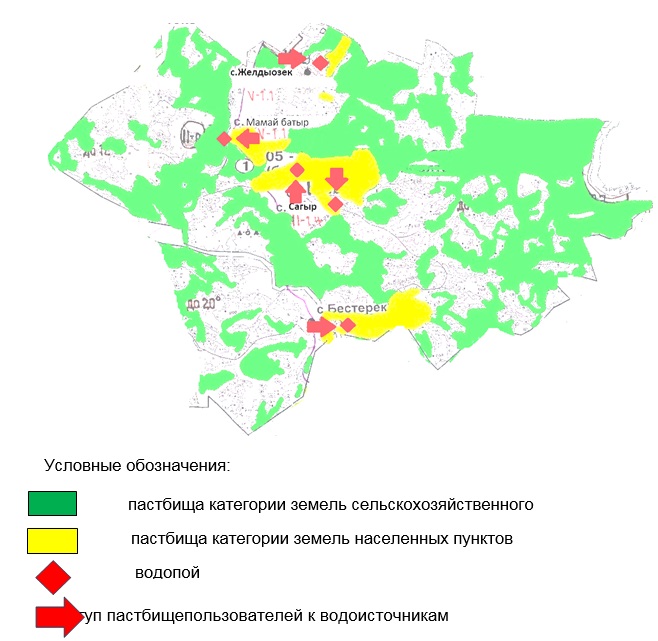  Схема перераспределения пастбищ для размещения поголовья сельскохозяйственных животных физических и юридических лиц у которых отсутствуют пастбища и перемещение его на предоставляемые участки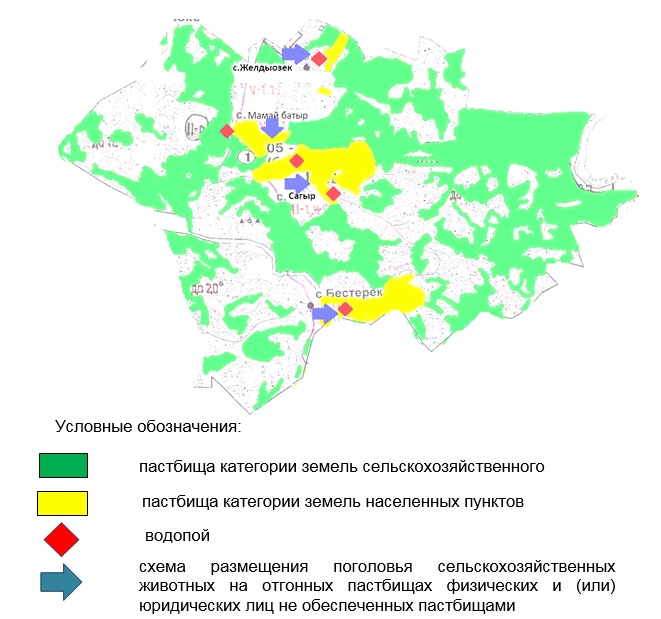  Схема размещения поголовья сельскохозяйственных животных на отгонных пастбищах физических и юридических лиц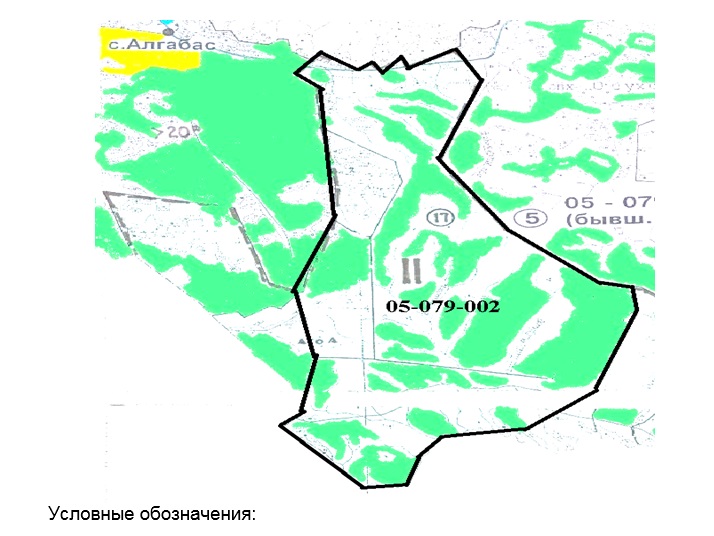  Календарный график по использованию пастбищ, устанавливающий сезонные маршруты выпаса и передвижения сельскохозяйственных животных 
					© 2012. РГП на ПХВ «Институт законодательства и правовой информации Республики Казахстан» Министерства юстиции Республики Казахстан
				
      Председатель Уланского районного маслихата 

Г. Калиева
Приложение к решению таблица № 1
№      
Сельский округ
население
население
население
население
к/х и ТОО
к/х и ТОО
к/х и ТОО
к/х и ТОО
Всего:
Всего:
Всего:
Всего:
№      
Сельский округ
КРС
КРС
МРС
Лошади
КРС
КРС
МРС
Лошади
КРС
КРС
МРС
Лошади
№      
Сельский округ
всего
в том числе дойные
МРС
Лошади
всего
в том числе дойные
МРС
Лошади
всего
в том числе дойные
МРС
Лошади
 1
Аблакетский
4190
2188
5975
697
4662
2588
6898
3475
8852
4776
12873
4172таблица № 2
№      
Сельский округ
Площадь пастбищ, (га)
Наличие дойных коров (гол.)
Норма потребности пастбищна 1 гол., (га)
Потребность пастбищ,(га)
Нехватка, (га)
1
Аблакетский
4970
2188
4,5
9846
4876таблица № 3
№    
Сельский округ
население
население
население
Норма потребности пастбищ на 1 гол., (га)
Норма потребности пастбищ на 1 гол., (га)
Норма потребности пастбищ на 1 гол., (га)
Потребность пастбищ,(га)
Потребность пастбищ,(га)
Потребность пастбищ,(га)
Потребность пастбищ,(га)
Предоставлено для выпаса скота
Нехватка, (га)
№    
Сельский округ
КРС
МРС
Лошади
Норма потребности пастбищ на 1 гол., (га)
Норма потребности пастбищ на 1 гол., (га)
Норма потребности пастбищ на 1 гол., (га)
Потребность пастбищ,(га)
Потребность пастбищ,(га)
Потребность пастбищ,(га)
Потребность пастбищ,(га)
Предоставлено для выпаса скота
Нехватка, (га)
№    
Сельский округ
КРС
МРС
Лошади
КРС
МРС
Лошади
КРС
МРС
Лошади
Итого (га)
Предоставлено для выпаса скота
Нехватка, (га)
1
Аблакетский
4190
5975
697
4,5
0,9
5,4
18855
5378
3764
27977
4970
23007таблица № 4
№   
Сельский округ
Наличие скота по видам, (гол)
Наличие скота по видам, (гол)
Наличие скота по видам, (гол)
Норма потребности пастбищ на 1 гол., (га)
Норма потребности пастбищ на 1 гол., (га)
Норма потребности пастбищ на 1 гол., (га)
Потребность пастбищ,(га)
Потребность пастбищ,(га)
Потребность пастбищ,(га)
Потребность пастбищ,(га)
№   
Сельский округ
КРС
МРС
Лошади
КРС
МРС
Лошади
КРС
МРС
Лошади
Итого (га)
1
Аблакетский
4979
6898
3475
4,5
0,9
5,4
20979
6208
1876
29063Приложение1 
к Плану по управлению 
пастбищами и их 
использованию 
в Аблакетском сельском округе 
на 2023-2024 годы
№     
Наименование собственника
Площадь пастбищ (га)
Наличие скота по видам (голов)
Наличие скота по видам (голов)
Наличие скота по видам (голов)
№     
Наименование собственника
Площадь пастбищ (га)
КРС
МРС
Лошади
1
Рамазанов НурланАдылканович
54
120
450
85
2
БакинАмантайКабдошевич
98,6
94
430
120
3
ЖигитаевХайруллаТуканович
0,9
30
0
42
4
АбсалямовКайратБазарович
1,7
300
300
325
№    
Наименование землепользователя
Площадь пастбищ (га)
Наличие скота по видам (голов)
Наличие скота по видам (голов)
Наличие скота по видам (голов)
№    
Наименование землепользователя
Площадь пастбищ (га)
КРС
МРС
Лошади
1
Абдеханов Марат Абдеханулы
260,4
0
0
0
2
АбсалямовКайратБазарович
400,5
300
300
300
3
АбылхаховДаулетказыБолатказинович
523,1
0
0
0
4
АйтказинСергазы
2,3
0
0
0
5
АкпековСоветханМолдашевич
296
0
0
0
6
Алешин Анатолий Иванович
10,7
0
0
0
7
Алимбеков АсланАлимбекович
260,4
0
0
0
8
АмановаОкажанРамазановна
3
21
0
2
9
АмерхановГазизКабыкешович
123,8
70
120
20
10
АндамасоваСәулеӨмірбекқызы
63,2
16
15
0
11
АргынбекТурсынбек
2,9
13
0
0
12
АсыловНурланЖумажанович
11,4
0
0
0
13
Ахметов Нуржан
340,7
50
100
78
14
Ахметова АльмираСәкенқызы
366,3
0
0
0
15
Ахметсалимқызы Аэлита 
990,1
0
0
0
16
АшимовЖанабай
35,9
0
0
0
17
БаибосыновСерікСапарұлы
102,6
0
0
0
18
Байжуманов Марат 
219,7
3
0
18
19
БайжуминоваМастураДюсеновна
42,9
0
0
0
20
БаймуратовКажимуканИсаинович
20,9
2
15
3
21
БаймухаметовБекен
48,7
0
0
0
22
БакинАмантайКабдошевич
970
0
0
0
23
БақашевБауыржанҚайнарұлы
75,2
64
0
40
24
БақтияровЖұмағазы
111,6
29
88
12
25
БаткульдинаЗебониссоМелибойевна
13,2
0
0
0
26
БаяндиновРашитТөлегенұлы
130
6
5
0
27
БекеевТалгатМелсович
28,7
0
0
0
28
БогусовКайратАлдиярханович
289,5
0
0
0
29
Болгова Лидия Николаевна
19,6
0
0
0
30
Габдуллин КайратСатыбалдинович
24
21
30
6
31
Гостев Юрий Константинович
161,4
0
0
0
32
Гринцов Николай Михайлович
93,6
3
15
0
33
ДаутхановаТолкынДаутхановна
496,1
0
0
0
34
ДәулетовҚажбекСағдатұлы
45
9
20
0
35
ЕлемесовТолеуАмирович
63,2
34
0
0
36
ЕлеукеновЕрсынКазкенович
32
0
0
0
37
ӘбілқасымҚанипа
13
0
0
0
38
ӘділбаевБердіқанКөшерханұлы
14
25
0
4
39
ӘмержановМұратбекАқашұлы
28,4
0
0
0
40
ЖанузаковаЛаззат
43,8
0
0
0
41
ЖанұзақовСамарханАйтқазыұлы
1086,2
5
0
30
42
ЖексембаевКенжеКамзаевич
6
0
0
0
43
ЖексеноваКулдарайУаткановна
77,4
0
0
0
44
Жуанышев Аскар Абдеханович
260,4
120
120
128
45
ЖубаниязоваМагиза
218,2
0
0
0
46
Жунусова ГайнияОмарбековна
270,4
116
300
16
47
ЖүнісовДуманКеңесқанұлы
27,2
20
0
3
48
ЖұмағұловБаянбай
33,7
0
0
0
49
ЖұмақанұлыКөпжасар
10
0
0
0
50
ЗейнолдаСолтанғали
399,1
141
150
44
51
Зудяев Михаил Петрович
289,5
0
0
0
52
ЗұлқаршынГүлнұр
60
0
0
0
53
Иванов Павел Николаевич
67
0
0
2
54
КабидуллиновАсылгазы
15
14
30
3
55
КажиякперовМертай
37,5
21
27
3
56
Кайрат Дамир 
515,3
0
0
0
57
Кайсин ЕрзадаКилимбекович
90,2
0
0
0
58
КамановаНазымСериковна
218,2
0
0
0
59
КарімовЕрболАбылкаирұлы
8,2
2
0
0
60
КемешевДастанКайролдинович
1332,5
380
350
360
61
Кемешев Руслан Набиолданович
377,8
260
250
178
62
Котельник Ева Афанасьевна
67
0
0
0
63
Крестьянское хозяйство "УКРАИНКА"
492
0
0
0
64
Крестьянское хозяйство "Урувель"
551,3
0
0
0
65
КырыкбаевЕрланАмангельдыевич
1259,8
10
30
30
66
ҚабдуллинаКүлзәдаМақсұқызы
1,4
14
30
3
67
ҚабыловСайымбек
73
21
27
3
68
Қадылов Эрик Мазенұлы
20
0
0
0
69
Қалиев Шаяхмет Қамбарұлы
11,1
0
0
0
70
Лактионов Михаил Касьянович
14,5
0
0
0
71
МакиевАян Муратович
17,4
0
0
0
72
МаксутханДастан
83
2
17
0
73
МақажановЖақыпИмантайұлы
31,6
4
5
1
74
МамбетМақсұтқан
101,7
0
0
0
75
Мухамадиев Абай Комбайнович
1436,9
27
0
84
76
Мұқажанов Марат Кусманұлы
81,4
0
0
0
77
НабияМаркаш
36,8
6
10
0
78
НазбиевАмангелдыДюсупканович
122,7
120
260
104
79
НазбиевЖаксыкельды
318,3
50
90
30
80
НазтайШынар
55
0
0
0
81
Наккажина Динара Какеновна
3,8
14
0
27
82
НурахметоваМеруертТилеубайқызы
42,9
0
0
0
83
Нургалеев Аскар Абилхаевич
2,3
0
0
0
84
НұрғалиевБолат Әбілұлы
6,7
30
150
30
85
ОнгарбаевСаябекТулегенұлы
110
0
0
0
86
Оразаев Мурат Маданиятович
229,6
200
340
200
87
ОразамановБакытбекИлянбаевич
21,2
6
10
0
88
ОрынбаевБолатМаратұлы
17,5
18
20
0
89
ОспановТулегенКамалдинович
206,7
0
0
0
90
Поволяева Елена Николаевна
67
0
0
0
91
Производственный кооператив "Сельскохозяйственный производственный кооператив "Достар"
1360,2
0
0
0
92
РайханАлтынхан
2,1
0
0
0
93
РакишевТастембек
14,2
23
15
2
94
Рамазанов НурланАдылканович
647,2
120
450
85
95
РасольСерікбай
98,6
55
95
0
96
РахымбаевАмангелдіБакешұлы
137,5
0
0
0
97
Сагинкумаров Майдан 
1170,7
1133
454
362
98
СакиевЕрканатКазбекович
107,3
0
0
0
99
Самарканова Фарида 
1,1
15
7
3
100
СамашевҚайрат
7
0
0
0
101
СаргалиЖахсыбай
118,3
60
326
44
102
СарыповБағатпекСексенбайұлы
45,4
0
0
0
103
Сатыбаев Марат Айтказинович
289,5
0
0
0
104
СаулебаевРахимгалиМухаметкалиевич
340
3
0
80
105
Сдержиков Владимир Николаевич
587,8
20
0
48
106
СегізбаеваКүләйХамитқызы
85
0
0
0
107
Сельский потребительский кооператив "Дарын"
508,9
0
0
0
108
Семенов Михаил Юрьевич
28,4
0
0
0
109
СәукетаевСләмбек
37
5
7
1
110
СолтанТамаша
157,2
34
100
44
111
СуйенишБердмурат
58,5
448
864
275
112
Сыдыков Ерик Ермекович
56,5
144
0
60
113
ТемековаГаухарАбдикаримовна
16
0
0
0
114
ТемирханБауыржан
125
19
25
0
115
Тлеубергенев Руслан Абдугалиевич
50
40
20
5
116
Товарищество с ограниченной ответственностью "алдияри б"
1128,6
430
0
120
117
Товарищество с ограниченной ответственностью "жанартауkz"
296
231
0
0
118
Товарищество с ограниченной ответственностью "Жерім Ай"
81,2
0
0
0
119
Товарищество с ограниченной ответственностью "Ленинка"
194
0
0
0
120
Товарищество с ограниченной ответственностью "нурбекмырза"
700
0
0
0
121
Товарищество с ограниченной ответственностью "сагинкумаров"
1300,3
0
0
0
122
Товарищество с ограниченной ответственностью "ШАМИЛЬ и Ко"
2,6
0
0
0
123
Тоқтасынов Айдар Жаниұлы
19
28
30
5
124
ТоқтасыновҚурманбекКундакбайұлы
10,4
0
0
0
125
ТурсынОралкан
165
13
50
3
126
ТұңғұшпаевЕрболатНиязбекұлы
87,9
0
0
0
127
ТұрлабековТөрехан
130
17
80
5
128
ТұрсынбековӨмірбекОңғарбекұлы
30
5
0
0
129
УалхановАйдарбекМаулимханович
148,1
70
0
49
130
УалхановМәулімхан
500
70
70
30
131
Уразаев Айдар Байгеренұлы
5,5
0
0
0
132
УрконевТурахметНургумарович
135
0
0
0
133
Филянов Александр Владимирович
58
0
0
0
134
ХалтыкейКумис
125
0
0
0
135
Харульский Геннадий Михайлович
2,1
0
0
0
136
ХуанышКунболат
15,9
0
0
0
137
Чекебаев ҚажымұқанСамашайұлы
184,1
6
20
11
138
Шакирова Магиша
7,2
0
0
0
139
ШолпанОсерхан
10,2
72
10
91
140
Юсупов ЕрланИманханович
68
9
20
12
ИТОГО
29113,7Приложение 2 
к Плану по управлению 
пастбищами и их 
использованию 
в Аблакетском сельском округе 
на 2023-2024 годы
Годы
Участки
Участки
Участки
Годы 1 2 3
1
выпас
выпас
отдых
2
выпас
отдых
выпасПриложение 3 
к Плану по управлению 
пастбищами и их 
использованию 
в Аблакетском сельском округе 
на 2023-2024 годыПриложение 4 
к Плану по управлению 
пастбищами и их 
использованию 
в Аблакетском сельском округе 
на 2023-2024 годыПриложение 5 
к Плану по управлению 
пастбищами и их 
использованию 
в Аблакетском сельском округе 
на 2023-2024 годыПриложение 6 
к Плану по управлению 
пастбищами и их 
использованию 
в Аблакетском сельском округе 
на 2023-2024 годыПриложение 7 
к Плану по управлению 
пастбищами и их 
использованию 
в Аблакетском сельском округе 
на 2023-2024 годы
Сельский округ
Срок выгона скота на отгонные пастбища
Срок возврата животных с отгонных пастбищ
Аблакетский
апрель - май
сентябрь - октябрь